Grade 12 IT Theory TestMark Total:  [55]Scenario:4Data is a new computer business that opened in your area.  Tom, the manager advertises for assistance with some of the computer related questions that he has about running a computer business.  You went for the post and assisted him by answering the following questions:Question 1Question 1Question 1Question 1Question 1Question 1Question 11.11.1How many CPUs does a quad-core chip have?How many CPUs does a quad-core chip have?How many CPUs does a quad-core chip have?How many CPUs does a quad-core chip have?(1)1.21.2Tom has been advised to replace the RAM of the computer in order to enhance its performance.Tom has been advised to replace the RAM of the computer in order to enhance its performance.Tom has been advised to replace the RAM of the computer in order to enhance its performance.Tom has been advised to replace the RAM of the computer in order to enhance its performance.(a)(a)How will you ensure that the new RAM is compatible with the current motherboard?How will you ensure that the new RAM is compatible with the current motherboard?(1)(b)(b)Some of the employees are of the opinion that, if there was enough virtual memory, there is no need to upgrade the RAM.Some of the employees are of the opinion that, if there was enough virtual memory, there is no need to upgrade the RAM.Explain what virtual memory is.Explain what virtual memory is.(2)Explain why virtual memory will not be the solution to better performance.Explain why virtual memory will not be the solution to better performance.(1)(c)(c)The statement “Upgrading RAM means more cache memory is available” was made.  Give THREE reasons why this statement is NOT true.The statement “Upgrading RAM means more cache memory is available” was made.  Give THREE reasons why this statement is NOT true.(3)1.31.3The suggested processor uses the multiprocessing technique to process tasks.  Define the term multiprocessing.The suggested processor uses the multiprocessing technique to process tasks.  Define the term multiprocessing.The suggested processor uses the multiprocessing technique to process tasks.  Define the term multiprocessing.The suggested processor uses the multiprocessing technique to process tasks.  Define the term multiprocessing.(2)1.41.4List FOUR steps the CPU repeats for every instruction it has to execute, which is also known as the machine cycle.List FOUR steps the CPU repeats for every instruction it has to execute, which is also known as the machine cycle.List FOUR steps the CPU repeats for every instruction it has to execute, which is also known as the machine cycle.List FOUR steps the CPU repeats for every instruction it has to execute, which is also known as the machine cycle.(4)Question 2Question 2Question 2Question 2Question 2Question 2Question 22.12.14Data uses online banking to receive and make payments.4Data uses online banking to receive and make payments.4Data uses online banking to receive and make payments.4Data uses online banking to receive and make payments.2.1.12.1.1A lock symbol appears in the browser interface when using the online banking website to indicate security.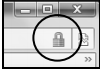 A lock symbol appears in the browser interface when using the online banking website to indicate security.How else could you tell whether the website is secure?How else could you tell whether the website is secure?(1)Why is a website not guaranteed to be secure even if there is a lock symbol?Why is a website not guaranteed to be secure even if there is a lock symbol?(1)2.1.22.1.2E-Commerce websites used public key encryption to ensure that transactions are secure.E-Commerce websites used public key encryption to ensure that transactions are secure.What is e-commerce?What is e-commerce?(1)Briefly explain what an encryption algorithm does.Briefly explain what an encryption algorithm does.(1)2.1.32.1.3Phishing is always a risk when users are online.Phishing is always a risk when users are online.Explain what phishing is.Explain what phishing is.(2)How does pharming differ from phishing?How does pharming differ from phishing?(1)2.1.42.1.4Online users often receive hoax e-mails.  Give TWO pieces of advice on how to respond to a hoax.Online users often receive hoax e-mails.  Give TWO pieces of advice on how to respond to a hoax.(2)2.22.2Why is it advisable to have a firewall installed at 4Data office?Why is it advisable to have a firewall installed at 4Data office?Why is it advisable to have a firewall installed at 4Data office?Why is it advisable to have a firewall installed at 4Data office?(1)2.32.3The accounted of 4Data requested that SSL should be implemented as an encryption protocol.The accounted of 4Data requested that SSL should be implemented as an encryption protocol.The accounted of 4Data requested that SSL should be implemented as an encryption protocol.The accounted of 4Data requested that SSL should be implemented as an encryption protocol.2.3.12.3.1How will 4Data’s website address (http://www.4Data.co.za) change once SSL is implemented?How will 4Data’s website address (http://www.4Data.co.za) change once SSL is implemented?(1)2.3.22.3.2What is required to be able to decrypt an SSL-encrypted e-mail?What is required to be able to decrypt an SSL-encrypted e-mail?(2)2.42.4State ONE disadvantage of having e-communication facilities at 4Data company from the customers’ point of view.State ONE disadvantage of having e-communication facilities at 4Data company from the customers’ point of view.State ONE disadvantage of having e-communication facilities at 4Data company from the customers’ point of view.State ONE disadvantage of having e-communication facilities at 4Data company from the customers’ point of view.(1)2.52.5Give TWO practical and interesting examples of how podcasting can be used at 4Data.Give TWO practical and interesting examples of how podcasting can be used at 4Data.Give TWO practical and interesting examples of how podcasting can be used at 4Data.Give TWO practical and interesting examples of how podcasting can be used at 4Data.(2)Question 3Question 3Question 3Question 3Question 3Question 3Question 33.13.1While going through the log of sent items on the e-mail server, Tom, the manager saw an e-mail that the secretary had sent to her husband.  Her husband is an estate agent selling holiday flats.  A list of all the e-mail addresses of the company’s clients from the company’s database was attached to the e-mail.While going through the log of sent items on the e-mail server, Tom, the manager saw an e-mail that the secretary had sent to her husband.  Her husband is an estate agent selling holiday flats.  A list of all the e-mail addresses of the company’s clients from the company’s database was attached to the e-mail.While going through the log of sent items on the e-mail server, Tom, the manager saw an e-mail that the secretary had sent to her husband.  Her husband is an estate agent selling holiday flats.  A list of all the e-mail addresses of the company’s clients from the company’s database was attached to the e-mail.While going through the log of sent items on the e-mail server, Tom, the manager saw an e-mail that the secretary had sent to her husband.  Her husband is an estate agent selling holiday flats.  A list of all the e-mail addresses of the company’s clients from the company’s database was attached to the e-mail.3.1.13.1.1These e-mail addresses can be used to send spam.  Explain what spam is.These e-mail addresses can be used to send spam.  Explain what spam is.(2)3.1.23.1.2Name TWO ethical issues regarding the e-mail that was sent by the secretary (excluding the possibility of spamming people).Name TWO ethical issues regarding the e-mail that was sent by the secretary (excluding the possibility of spamming people).(2)3.1.33.1.3The manager incorrectly refers to the sending of e-mail as identity theft.  Explain what identity theft is.The manager incorrectly refers to the sending of e-mail as identity theft.  Explain what identity theft is.(2)Question 4Question 4Question 4Question 4Question 4Question 4Question 44.14.1Koos and Willie are the programmers who created the software for 4Data usedobject-oriented programming (OOP) principles.  The following class diagram has been designed to represent a client object.  Study the class diagram below and answer the questions that follow.Koos and Willie are the programmers who created the software for 4Data usedobject-oriented programming (OOP) principles.  The following class diagram has been designed to represent a client object.  Study the class diagram below and answer the questions that follow.Koos and Willie are the programmers who created the software for 4Data usedobject-oriented programming (OOP) principles.  The following class diagram has been designed to represent a client object.  Study the class diagram below and answer the questions that follow.Koos and Willie are the programmers who created the software for 4Data usedobject-oriented programming (OOP) principles.  The following class diagram has been designed to represent a client object.  Study the class diagram below and answer the questions that follow.4.1.14.1.1Use examples from the class diagram above to explain the concept of overloading.Use examples from the class diagram above to explain the concept of overloading.(2)4.1.24.1.2Classes can contain accessor and mutator methods.(a)	Briefly explain why a class requires an accessor method.Classes can contain accessor and mutator methods.(a)	Briefly explain why a class requires an accessor method.(2)(b)	Give ONE example of an accessor method from the given class diagram.(b)	Give ONE example of an accessor method from the given class diagram.(1)4.1.34.1.3What is the purpose of the toString() method?What is the purpose of the toString() method?(1)4.2The two programmers used a Database program to control the orders of 4Data.  They have added another table tblHardwareOrders that is used to store data on the orders placed for hardware.  The table has not been normalised.The two programmers used a Database program to control the orders of 4Data.  They have added another table tblHardwareOrders that is used to store data on the orders placed for hardware.  The table has not been normalised.The two programmers used a Database program to control the orders of 4Data.  They have added another table tblHardwareOrders that is used to store data on the orders placed for hardware.  The table has not been normalised.The two programmers used a Database program to control the orders of 4Data.  They have added another table tblHardwareOrders that is used to store data on the orders placed for hardware.  The table has not been normalised.4.2.14.2.1Insert anomalies is one of the problems that can occur when the table has not been normalised.The following orders are placed separately but on the same day.  In each case, give a reason why the insert anomaly will occur when the data has to be captured in the tblHardwareOrders table.Insert anomalies is one of the problems that can occur when the table has not been normalised.The following orders are placed separately but on the same day.  In each case, give a reason why the insert anomaly will occur when the data has to be captured in the tblHardwareOrders table.(a)	In the morning the Tom orders three different kinds of hardware using 	order number AB230.(a)	In the morning the Tom orders three different kinds of hardware using 	order number AB230.(2)(2)(b)	In the afternoon two hardware devices need to be ordered using order 	number AB245.(b)	In the afternoon two hardware devices need to be ordered using order 	number AB245.(2)(2)4.2.24.2.2The following is a possible solution for normalising the tblHardwareOrders table into 1NF.  The tblOrders table makes use of a combined primary key to refer to records in the table.The following is a possible solution for normalising the tblHardwareOrders table into 1NF.  The tblOrders table makes use of a combined primary key to refer to records in the table.(a)	What is a combined primary key?(a)	What is a combined primary key?(2)(2)(b)	Give TWO reasons why the use of a combined primary key is required in 	this table.(b)	Give TWO reasons why the use of a combined primary key is required in 	this table.(2)(2)(c)	One of the aims of second normal form is to prevent partial dependencies. 	Define the term partial dependency.(c)	One of the aims of second normal form is to prevent partial dependencies. 	Define the term partial dependency.(1)(1)4.2.34.2.3The following is an attempt to normalise the given tblHardwareOrders table into 2NF.The following is an attempt to normalise the given tblHardwareOrders table into 2NF.(a)	Identify the type of relationship between the tblOrders table and the 	tblOrderHardware table in the diagram.(a)	Identify the type of relationship between the tblOrders table and the 	tblOrderHardware table in the diagram.(1)(1)(b)	Give ONE example of a field that can act as the foreign key in the 	tblOrderHardware table.(b)	Give ONE example of a field that can act as the foreign key in the 	tblOrderHardware table.(1)(1)(c)	The TotalAmount field does not appear in any of the 2NF tables.  Will the 	user still be able to determine the total price of an order?  Give a brief 	explanation to substantiate your answer.(c)	The TotalAmount field does not appear in any of the 2NF tables.  Will the 	user still be able to determine the total price of an order?  Give a brief 	explanation to substantiate your answer.(2)(2)TotalTotal[55][55]